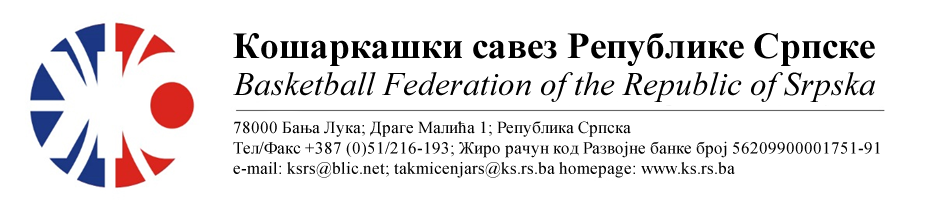 ПОДРУЧНИ КОШАРКАШКИ САВЕЗ БИЈЕЉИНАБИЛТЕН БР. 12 (кадети)Такмичарска сезона 2022/202312.колоТАБЕЛА :* УТ – Број одиграних утакмица, ПОБ – Број остварених побједа, ПОР – Број пораза, КПО – Бројпостигнутих поена, КПР – Број примљених поена, КР – Кош разлика, БОД – Број Бодова.ОДЛУКЕ : Одигране утакмице региструју се постигнутим резултатом.ОДЛУКЕ :Заостале утакмице које треба одиграти:2. КК Братунац – КК Радник БНБ53. КК 10.Август – КК Милићи59. КК Милићи – КК ЛавовиКомесар ПКС БијељинаМиодраг Ивановић с.р.Утакмица56Слободна екипаКК БРАТУНАЦРезултатУтакмица56Утакмица56Утакмица57ОКК ДРИНА ПРИНЦИПСлободна екипаРезултатУтакмица57Утакмица57Утакмица58КК РАДНИК БНБКК 10.АВГУСТРезултатУтакмица58Обрадовић/ Беговић, ТомићОбрадовић/ Беговић, Томић82:56(16:18, 16:08, 26:15, 24:15)Утакмица58Без примједбиБез примједбиБез примједбиУтакмица59КК МИЛИЋИКК ЛАВОВИРезултатУтакмица59Утакмица59Утакмица60Слободна екипаСлободна екипаРезултатУтакмица60Утакмица60ЕКИПАУТПОБПОРКПОКПРКРБОД1ОКК ДРИНА ПРИНЦИП660473299+174122КК РАДНИК БНБ651470319+151113КК БРАТУНАЦ633398374+2494КК 10.АВГУСТ624352393-4185КК МИЛИЋИ514179310-13166КК ЛАВОВИ505166343-1775